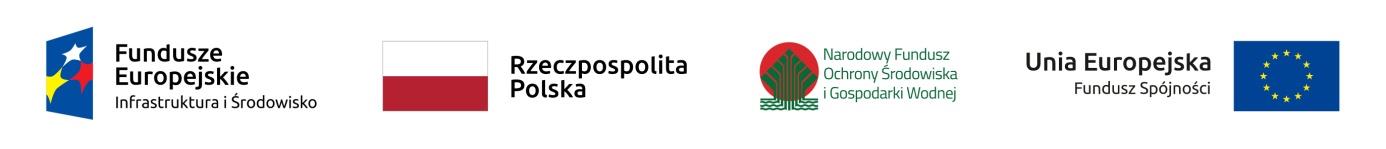 UMOWA NR …………………zawarta w Wągrowcu  dnia ………………… r.  pomiędzyMiejskim Przedsiębiorstwem Wodociągów i Kanalizacji Sp. z o.o., działającym na podstawie wpisu do rejestru Przedsiębiorstw w Krajowym Rejestrze Sądowym nr 0000058825, NIP 766-000-65-50, z siedzibą w Wągrowcu przy ul. Janowieckiej 100, 62-100 Wągrowiec, reprezentowany przez:…………………………………………………oraz           …………………………………………………………………………………………………………………………………………….NIP-………………….REGON-………………………….zwanym /ą/ dalej Wykonawcąreprezentowanym przez:1. …………………………………………………………………………………………………….2. ………………………………………………………………………..Zwanymi dalej Stronami.Niniejsza umowa zostaje zawarta w wyniku dokonania przez Zamawiającego wyboru oferty Wykonawcy w postępowaniu prowadzonym w trybie zapytania ofertowego zgodnie z przepisami „Regulaminu udzielania zamówień publicznych współfinansowanych ze środków Programu Operacyjnego Infrastruktura i Środowisko (POIiŚ)”, na podstawie oferty Wykonawcy z dnia ……§1  DefinicjeW rozumieniu niniejszej umowy, wymienione w niniejszym paragrafie zwroty i wyrażenia, ilekroć zostały w umowie użyte, oznaczają:Błąd/Wada – niezdolność do korzystania z Systemu, niektórych jego funkcji lub urządzeń dostarczonych w ramach umowy, zgodnych z dokumentacją, powstała z przyczyn nie leżących po stronie ZamawiającegoBaza danych GIS – geoprzestrzenna baza danych, zoptymalizowana do składowania 
i odpytywania danych powiązanych z obiektami w przestrzeni, takimi jak: punkty, linie
 i poligony Dokumentacja - wszelkiego rodzaju dokumenty wytworzone w ramach realizacji Przedmiotu Zamówienia. Pojęcie obejmuje Dokumentację Projektową, Techniczną, Szkoleniową, Użytkową oraz Wdrożeniową oraz inne dokumenty uzgodnione przez StronyEtap – wyodrębniona część realizowanej Umowy, związana z wytworzeniem lub dostarczeniem Produktów Umowy, którego realizacja potwierdzana jest Protokołem Odbioru Etapu.Harmonogram – terminowy plan realizacji przedmiotu Zamówienia, opracowany przez Wykonawcę  i zaakceptowany przez Zamawiającego  Informacje Poufne - wszelkie informacje dotyczące drugiej Strony, uzyskane od niej w związku z zawarciem i realizacją Umowy, oznaczone jako poufne, niezależnie od sposobu ich wyrażenia (ustne, pisemne, elektroniczne itd.) oraz nośnika, na którym zostały zapisane. Informacjami Poufnymi będą w szczególności informacje i dokumenty przekazywane przez Strony w celu wykonywania Umowy, jak również informacje i dokumenty, które znalazły się w posiadaniu drugiej Strony w związku z zawarciem oraz / lub wykonywaniem niniejszej Umowy. Informacjami Poufnymi są w szczególności: dane finansowe, informacje organizacyjne, informacje dotyczące produktów informatycznych oraz inne informacje o działalności każdej ze Stron, jak też treść Produktów Umowy powstałych w wyniku realizacji Umowy.Inżynier Kontraktu/IK – upoważniony przedstawiciel Zamawiającego, zewnętrzny podmiot, który na mocy odrębnej umowy będzie sprawował w imieniu Zamawiającego nadzór inwestorski nad realizacją niniejszego zamówieniaKierownik Projektu – osoba wyznaczona przez Wykonawcę, która odpowiada za organizację projektu, planuje zadania, organizuje i przypisuje zasoby, monitoruje realizację, kontroluje wykonanie zadań, dba o przepływ informacji i właściwą komunikację pomiędzy zespołami. Zobowiązany do współpracy i bezpośredniego kontaktu z Koordynatorem Projektu wskazanym przez ZamawiającegoKoordynator Projektu – przydzielona z ramienia Zamawiającego osoba, która ma bezpośredni kontakt z Kierownikiem Projektu oraz pełni nadzór nad realizacją Projektu. Zobowiązana do współpracy z przedstawicielem Wykonawcy oraz bieżącego kierowania pracami związanymi z realizacją Umowy w celu właściwego zarządzania projektemOprogramowanie - Oprogramowanie Aplikacyjne lub oprogramowanie osób trzecich.Oprogramowanie aplikacyjne (Aplikacja) - rozwiązania aplikacyjne (oprogramowanie/ zbiór modułów oprogramowania) dostarczane przez Wykonawcę w celu realizacji wszystkich opisanych przez Zamawiającego Funkcjonalności oraz e-usług rozwiązania aplikacyjnego.Plan testów – dokument opracowany przez Wykonawcę, zawierający informacje dotyczące sposobu prowadzenia testów, kto je będzie przeprowadzał, co będzie testowane, jak długo potrwa cały proces oraz jaki będzie zakres testówProcedura Zgłaszania – dokument opracowany przez Wykonawcę ustalający szczegółowe zasady postępowania w przypadku awarii i błędów Systemu, awarii dostarczonych urządzeń oraz zasady postępowania Wykonawcy do usunięcia problemu bądź naprawienia Błędu/Wady zgodnie z warunkami określonymi niniejszą UmowąProdukt Umowy – rezultat prac Wykonawcy wynikających z zakresu Umowy określonego w OPZ, podlegający odbiorowiProtokół Odbioru Etapu – dokument potwierdzający i akceptujący należyte wykonanie i zakończenie poszczególnych Etapów Umowy i produktów lub innych prac zgodnie z ustalonymi kryteriami odbioru, którego wzór stanowi Załącznik nr 5 do UmowyProtokół Odbioru Końcowego – protokół odbioru potwierdzający i akceptujący dokonanie odbioru Systemu zgodnie z ustalonymi kryteriami odbioruProtokół Odbioru Pogwarancyjnego – dokument wydany przez Zamawiającego potwierdzający całkowite ukończenie zadania łącznie z usterkami i błędami zgłoszonymi przez Zamawiającego w okresie gwarancji jakości, którego wzór stanowi Załącznik nr 7 do UmowyRoboty – roboty stałe i tymczasowe, które mają być wykonane (łącznie z projektem wykonawczym, dostawami sprzętu i urządzeń) dla zrealizowania ProjektuSiła Wyższa – zdarzenie nadzwyczajne, zewnętrzne, pozostające poza kontrolą Strony powołującej się na wypadek siły wyższej, niemożliwe do przewidzenia i niemożliwe do zapobieżenia. Testy - operacje, których celem jest potwierdzenie realizacji przez System w sposób prawidłowy (w szczególności stabilny) funkcjonalności Systemu, przy zachowaniu określonej w Umowie wydajności, dostępności i bezpieczeństwa.Umowa – umowa wraz z jej Załącznikami i wszelkimi Aneksami zawarta pomiędzy Zamawiającym, a Wykonawcą w wyniku udzielenia Zamówienia na realizację Przedmiotu Zamówienia.Wdrożenie - całokształt prac wykonanych przez Wykonawcę w celu umożliwienia samodzielnej eksploatacji Systemu przez pracowników Zamawiającego, a w szczególności czynności takich jak: dostawa, instalacja, konfiguracja Systemu, przygotowanie danych testowych, wykonanie testów weryfikacyjnych, przygotowanie szablonów oraz scenariuszy testowych, współudział w testach akceptacyjnych, opracowanie i dostarczenie Dokumentacji technicznej i użytkownika, szkolenie Administratorów oraz świadczenie usług Asysty Powdrożeniowej.Zgłoszenie – zgłoszenie asysty powdrożeniowej, zgłoszenie gwarancyjne§2 Przedmiot umowy Przedmiotem niniejszego zamówienia jest wdrożenie systemu techniczno-informatycznego, służącego do usprawnienia zarządzania majątkiem sieciowym, eksploatowanym przez Miejskie Przedsiębiorstwo Wodociągów i Kanalizacji Spółka  z o.o. w Wągrowcu. Przedmiot zamówienia obejmuje wdrożenie następujących narzędzi;Modelu matematycznego systemu dystrybucji wodyModelu matematycznego systemu kanalizacji sanitarnej i ogólnospławnej,Systemu GIS, zintegrowanego z modelami hydraulicznymi,Rozbudowę dyspozytorni.Szczegółowy zakres zamówienia określa Opis Przedmiotu Zamówienia, stanowiący Załącznik nr 2 do niniejszej umowy.§3 Termin i miejsce realizacji UmowyPrzedmiot umowy należy zrealizować w terminie do 29.12.2019r.W ciągu 14 dni od podpisania umowy Wykonawca przedłoży do zatwierdzenia dla Zamawiającego harmonogram realizacji poszczególnych etapów umowy, określonych w OPZ. Czas zakończenia etapów nie może przekroczyć daty określonej w ust. 1 niniejszego paragrafu. Przedmiot Umowy realizowany będzie w siedzibie Zamawiającego Wykonawca jest zobowiązany do niezwłocznego powiadomienia Zamawiającego o wystąpieniu okoliczności, które mogą mieć jakikolwiek wpływ na wykonanie całości lub części przedmiotu Umowy w terminach określonych w Harmonogramie.Za terminową realizację przedmiotu Umowy przyjmuje się datę podpisania Protokołu Odbioru Końcowego. §4 OdbioryOdbiór każdego z Etapów Umowy nastąpi na podstawie Protokołu Odbioru Etapu podpisanego przez upoważnionych przedstawicieli stron. Protokół Odbioru Etapu zostanie podpisany pod warunkiem pozytywnego zakończenia procesu sprawdzenia obejmującego wszelkie niezbędne, uzgodnione przez Strony Testy i próby funkcjonowania Systemu oraz pod warunkiem zgodności elementów Systemu i dostarczonej Dokumentacji z Umową, Zapytaniem ofertowym, Projektem wdrożenia.Podstawą do podpisania Protokołu Odbioru Końcowego będą stanowić podpisane Protokoły wszystkich Etapów umowy.Za dzień odbioru Etapu uznaje się dzień zgłoszenia przez Wykonawcę Etapu do odbioru, pod warunkiem, że odbierany Etap przejdzie odbiór pomyślnie. W takim przypadku Protokół Odbioru Etapu nosić będzie datę jego podpisania z zaznaczeniem dnia odbioru jako dnia zgłoszenia Etapu.W przypadku zgłoszenia przez Zamawiającego uwag do odbieranego produktu umowy, Wykonawca zobowiązany będzie do usunięcia zgłoszonych przez Zamawiającego problemów w terminie 14 dni kalendarzowych liczonych od dnia zgłoszenia. Jeżeli Wykonawca uzyska zadowalający wynik odbioru Etapu najdalej w trzecim zgłoszeniu uważa się, że Wykonawca wykonał Etap w terminie ostatniego zgłoszenia uwag przez Zamawiającego. Do odbioru poszczególnych Etapów w ramach realizacji przedmiotu Umowy oraz podpisywania w/w Protokołów Odbiorów Etapu uprawniony jest przedstawiciel Zamawiającego wskazany w Umowie.Niezależnie od powyższego postanowienia, do odbioru prac może dokonać osoba upoważniona przez Zamawiającego w oparciu o odrębne pełnomocnictwo lub zasady reprezentacji Zamawiającego.Zamawiający upoważniony jest do posłużenia się dla potrzeb przeprowadzenia odbioru zewnętrznymi konsultantami, a w szczególności uprawniony jest do przedstawienia takim osobom przedmiotu odbioru.§5 Zobowiązania WykonawcyWykonawca zrealizuje Przedmiot Umowy z dołożeniem najwyższej staranności, z uwzględnieniem profesjonalnego charakteru prowadzonej działalności, oraz potrzeb Zamawiającego, zgodnie ze złożoną ofertą, Zapytaniem ofertowym, Projektem wdrożenia Systemu oraz niniejszą Umową.Wykonawca zobowiązany jest wykonać Przedmiot Umowy zgodnie z umową, obowiązującymi przepisami i normami oraz oświadcza, że dokumentacja oraz systemy i modele, o których mowa w § 2 ust. 2 zostaną wykonane i wydane w stanie kompletnym z punktu widzenia celu, któremu mają służyć. Wykonawca na potwierdzenie tego faktu złoży przy odbiorze końcowym/ odbiorach etapów umowy oświadczenie o wykonaniu przedmiotu umowy zgodnie z umową, wolą Zamawiającego, obowiązującymi na dzień jego wykonania przepisami i zasadami wiedzy technicznej oraz w stanie kompletnym z punktu widzenia celu, któremu mają służyć.Wykonawca dostarczy wymagany sprzęt, urządzenia i licencje niezbędne do prawidłowego wdrożenia Przedmiotu Umowy, wynikającego z OPZ oraz zatwierdzonego Projektu Wdrożenia Systemu.Wykonawca zobowiązuje się do przekazywania wszystkich materiałów związanych z realizacją Przedmiotu Umowy w języku polskim.Wykonawca będzie ponosił wobec Zamawiającego odpowiedzialność za treść i wartość merytoryczną wszelkich dokumentów i specyfikacji przygotowanych lub dostarczonych w ramach realizacji umowy.Wykonawca zobowiązany jest na bieżąco informować Zamawiającego o wszelkich zagrożeniach związanych z wykonywaniem Umowy, o których wie lub powinien był wiedzieć przy zachowaniu wymaganego Umową poziomu staranności, w tym także o okolicznościach leżących po stronie Wykonawcy, które mogą mieć wpływ na jakość bądź zakres realizacji Przedmiotu Umowy. Informacje te powinny być przekazywane Zamawiającemu poprzez Inżyniera Kontraktu.Wykonawca zobowiązany jest do zapewnienia bezpieczeństwa przetwarzania danych w ramach tworzonego Systemu. §6 Zobowiązania ZamawiającegoZamawiający zobowiązuje się współdziałać z Wykonawcą w celu zapewnienia należytego wykonania Umowy, w szczególności udzielać wszelkich niezbędnych informacji związanych z realizacją.Zamawiający jest odpowiedzialny za terminowe dostarczanie informacji oraz danych niezbędnych do realizacji Umowy, określonych w pisemnym żądaniu Wykonawcy, z wyjątkiem zasobów (urządzeń, danych, dokumentów i informacji), które nie są w zakresie władania oraz kompetencji Zamawiającego.Termin dostarczenia przez Zamawiającego informacji oraz danych wskazanych przez ust. 2 nie może być krótszy niż 3 dni robocze od daty otrzymania pisemnego wniosku Wykonawcy. Zamawiający zobowiązuje się przygotować informacje oraz dane w okresie nie dłuższym niż 5 dni roboczych od daty złożenia wniosku.Zamawiający zobowiązuje się do odpowiedniego przygotowania organizacyjnego procesu dostawy oraz wdrożenia Systemu, zgodnie z przyjętymi przez Strony ustaleniami w Projekcie wdrożenia.Zamawiający zapewni Wykonawcy niezbędną pomoc w ramach instalowania i obsługi gwarancyjnej Oprogramowania, w szczególności przez zapewnienie współpracy delegowanych w tym celu pracowników, udostępnianie miejsca pracy, sprzętu, oprogramowania, urządzeń do gromadzenia danych i telekomunikacyjnych oraz przez współpracę w zakresie tworzenia Projektu Wdrożenia Systemu, testowania, odbioru.Zamawiający będzie ponosił wobec Wykonawcy odpowiedzialność za treść i wartość merytoryczną wszelkich dokumentów i specyfikacji przekazanych Wykonawcy.Zamawiający zobowiązuje się udostępnić Wykonawcy pomieszczenia z dostępem do infrastruktury technicznej Zamawiającego na czas wykonywania prac związanych z instalacją i konfiguracją elementów Systemu oraz pomieszczenia do przeprowadzenia szkoleń dla użytkowników Systemu. Zamawiający zobowiązany jest do współpracy w zakresie niezbędnym do prawidłowego wdrożenia Systemu.§7 WynagrodzenieZa wykonanie i odebranie przez Zamawiającego przedmiotu niniejszej Umowy, Zamawiający zapłaci Wykonawcy wynagrodzenie ryczałtowe w wysokości …………….. PLN brutto (słownie: ……………………………..), zawierające podatek VAT w wysokości ……… PLN..Na kwotę wynagrodzenia wskazaną w ust. 1 składają się następujące płatności:Wszystkie kwoty wymienione w Umowie stanowią wartość brutto, która zawiera wartość podatku VAT, ustaloną wg obowiązujących przepisów.Wynagrodzenie określone w ust.1 niniejszego paragrafu jest wynagrodzeniem ryczałtowym i obejmuje ono koszty wszystkich prac, materiałów, sprzętu, urządzeń, licencji, których konieczność wykonania lub dostawy wynika z Opisu Przedmiotu Zamówienia i obowiązków Wykonawcy. Wynagrodzenie to obejmuje również koszty dojazdu, noclegu i wszelkie inne wydatki, które Wykonawca będzie musiał ponieść celem wykonania przedmiotu niniejszej Umowy. Wykonawca nie będzie mógł żądać podwyższenia wynagrodzenia ryczałtowego, o którym mowa w ust.1 niniejszego paragrafu, chociażby nie można było w czasie zawarcia Umowy przewidzieć rozmiaru lub kosztów prac.Strony ustalają, że poszczególne płatności będą dokonywane po zakończeniu i dokonaniu odbioru poszczególnych Etapów realizacji Umowy zgodnie z płatnościami wymienionymi w ust.2, na podstawie obustronnie zatwierdzonych Protokołów Odbioru Etapu. Po uzgodnieniu z Zamawiającym dopuszcza się możliwość częściowej zapłaty w oparciu o zatwierdzone przez Zamawiającego uszczegółowienia pozycji Wykazu Cen.Zapłata za wykonanie następować będzie sukcesywnie na podstawie wystawionych faktur przelewem na rachunek Wykonawcy wskazany w dokumencie rozliczeniowym (faktura) w terminie do 30 dni licząc od dnia otrzymania faktury przez Zamawiającego.Datą zapłaty jest data dokonania polecenia przelewu przez Zamawiającego.W przypadku zwłoki Zamawiającego w zapłacie faktur Wykonawcy przysługuje prawo naliczenia odsetek ustawowych.Zamawiający oświadcza, że jest płatnikiem VAT i posiada Nr identyfikacyjny NIP 766-000-65-50Wykonawca oświadcza, że jest płatnikiem VAT i posiada Nr identyfikacyjny NIP	 ……………….§8 Własność intelektualnaW przypadku dostarczenia przez Wykonawcę, w ramach realizacji Umowy, Produktów Umowy stworzonych przez osoby trzecie lub co do których majątkowe prawa autorskie przysługują osobom trzecim, Wykonawca zobowiązuje się udzielić licencji lub zapewnić udzielenie licencji do takiego Produktu Umowy przez podmiot do tego uprawniony. Powyższa licencja będzie udzielona na standardowych warunkach producenta takich Produktu Umowy, jednakże muszą one zapewniać Zamawiającemu co najmniej prawo do korzystania z takich Produktów Umowy w zakresie niezbędnym do realizacji niniejszej Umowy. Wykonawca zobowiązuje się, że z chwilą dostarczenia Produktu Umowy poinformuje Zamawiającego, czy dany Produktu Umowy objęty jest prawami autorskimi podmiotów trzecich oraz niezwłocznie przedstawi Zamawiającemu nazwę i siedzibę podmiotu jaki będzie udzielał licencji na dany Produkt Umowy oraz przekaże Zamawiającemu warunki licencyjne korzystania z takich Produktów Prac.W przypadku licencji na korzystanie z oprogramowania osób trzecich, Wykonawca zobowiązuje się, że Zamawiający nie utraci – z przyczyn niezależnych od Zamawiającego – praw niezbędnych do korzystania z takich Rezultatów Prac przez okres obowiązywania umowy licencyjnej, a w wypadku gdyby takie zdarzenie miało miejsce Wykonawca w ramach otrzymanego z tytułu niniejszej Umowy wynagrodzenia dostarczy i wdroży zamienne Rezultatu Prac.Przeniesienie na Zamawiającego autorskich praw majątkowych do Dedykowanego Produktu Prac nastąpi z chwilą podpisania przez Strony Protokołu Odbioru obejmującego dany Dedykowany Produkt Prac. W zakresie Dedykowanych Produktów Prac będących programami komputerowymi, tj. Oprogramowania Dedykowanego, przeniesienie autorskich praw majątkowych obejmuje następujące pola eksploatacji: utrwalanie, a także trwałe lub czasowe zwielokrotnianie programu komputerowego w całości lub w części jakimikolwiek środkami i w jakiejkolwiek formie, tłumaczenie, przystosowywanie, zmiana układu lub wprowadzanie jakichkolwiek innych zmian w programie komputerowym, rozpowszechnianie, wprowadzanie do obrotu, użyczenie lub najem programu komputerowego lub jego kopii, inne niż wymienione w pkt 3) rozpowszechnianie programu komputerowego, w szczególności publiczne udostępnianie programu komputerowego w taki sposób, aby każdy mógł mieć do niego dostęp w miejscu i w czasie przez siebie wybranym; §9 OdpowiedzialnośćWykonawca ponosi pełną odpowiedzialność za należyte i terminowe wykonanie Przedmiotu Umowy.Wykonawca ponosi odpowiedzialność za wszelkie szkody w mieniu Zamawiającego, wynikłe w toku lub w związku z realizacją Umowy. W szczególności Wykonawca odpowiedzialny jest za wszelkie zniszczenia lub uszkodzenia sprzętu, jak i pozostałego mienia Zamawiającego powierzonego mu na potrzeby realizacji Umowy, wynikłe w trakcie lub w związku z jej realizacją. Odpowiedzialność Wykonawcy obejmuje szkody powstałe w każdej postaci winy.Strony są zwolnione od odpowiedzialności za szkody powstałe w związku z niewykonaniem lub nienależytym wykonaniem Umowy, w przypadku, gdy to niewykonanie lub nienależyte wykonanie jest następstwem zdarzeń określanych jako Siła Wyższa.§10 Kary umowneStrony ustalają odpowiedzialność za niewykonanie w terminie lub nienależyte wykonanie umowy w postaci kar umownych.Zamawiający może naliczyć następujące kary umowne:za przekroczenie terminu określonego w §3 ust. 1 w wysokości 0,2 % wynagrodzenia ryczałtowego brutto za każdy dzień zwłoki;za nieterminowe przystąpienie do usuwania wady/wymiany rzeczy na wolną od wad w wysokości 0,2% wynagrodzenia ryczałtowego brutto  (włącznie z podatkiem od towarów i usług) określonego w Umowie za każdy dzień zwłoki,za nieterminowe usunięcie wad/wymianę rzeczy na wolną od wad w wysokości 0,2 % wynagrodzenia ryczałtowego brutto (włącznie z podatkiem od towarów i usług) określonego w Umowie za każdy dzień zwłoki;za nieusunięcie przez Wykonawcę Błędu w okresie gwarancji jakości w terminie bądź niezastosowaniu wymaganego postępowania w przypadku awarii Systemu w wysokości 100,00 PLN (słownie: sto PLN) netto  za każdą godzinę zwłoki.Z zastrzeżeniem ust. 4 poniżej, kary umowne płatne będą w terminie 14 dni od dnia wystawienia Wykonawcy noty obciążeniowej Zamawiającego.Wykonawca wyraża zgodę na zapłatę kar umownych w drodze potrącenia z przysługujących mu należności.Strony mogą dochodzić na zasadach ogólnych odszkodowania przewyższającego zastrzeżone kary umowne, m.in. w przypadku utraty dofinansowania uzyskanego przez Zamawiającego w ramach Programu Operacyjnego Infrastruktura i Środowisko, priorytet II Ochrona środowiska, w tym adaptacja do zmian klimatu, 2.3. Gospodarka wodno-ściekowa w aglomeracjach, z przyczyn leżących po stronie Wykonawcy.Naliczenie kar umownych nie wyłącza możliwości dochodzenia przez Zamawiającego odszkodowania uzupełniającego, przewyższającego wysokość kar umownych, na zasadach ogólnych przewidzianych w Kodeksie cywilnym (art. 484), do wysokości Wynagrodzenia. Zasada powyższa dotyczy wszystkich kar umownych zastrzeżonych w Umowie na rzecz Zamawiającego.Jeżeli w ramach Umowy kary umowne naliczone zgodnie z niniejszą Umową osiągną kwotę limitu kar równą 30% Wynagrodzenia, wówczas Zamawiający będzie mógł w trybie natychmiastowym wypowiedzieć niniejszą Umowę.§11 Gwarancja jakościWykonawca udziela Zamawiającemu ………..-miesięcznej gwarancji jakości na przedmiot Umowy. W okresie tym Wykonawca zobowiązuje się do bezpłatnego usunięcia zaistniałych Błędów, wad/awarii w wyznaczonym przez Zamawiającego terminie.Okres gwarancji jakości rozpoczyna się od dnia podpisania Protokołu Odbioru Końcowego.W ramach serwisu gwarancyjnego, zakres prac będzie:Zapewnienie poprawnego działania Systemu poprzez usuwanie zgłoszonych błędów w terminach określonych w OPZ,Wykonanie okresowego sprawdzenia poprawności działania Systemu. Czynności te będą wykonywane nie rzadziej niż raz na kwartał.Stały audyt nad Systemem w zakresie jego zgodności z obowiązującymi przepisami oraz przygotowanie nowych wersji Systemu w przypadku zmiany lub wprowadzenia nowych przepisów,Instalacja poprawek Systemu,Bezpłatna aktualizacja Systemu oraz jego modułów do najbardziej aktualnych wersji, uwzględniających zmiany w obowiązującym prawodawstwie (wprowadzenie aktualizacji – do dnia wejścia w życie przepisów prawa ulegających zmianie), oraz uaktualnienia dokonywane przez Wykonawcę w ramach rozwijania Systemu,Zaimplementowanie obsługi kopii zapasowych danych i przywracania danych w razie awarii,Bieżącą pomoc dla użytkowników systemu w siedzibie Zamawiającego, w miarę jego potrzeb, Analizy, korekty danych, dodatkowe szkolenia, wynikające z nowych potrzeb,Nadzór nad wdrożeniem nowych wersji Systemu, szkolenia z nowych funkcjonalności,Wspomaganie pracowników Zamawiającego we wprowadzaniu nowych typów obiektów, atrybutów, powiązań, a w razie potrzeby ich wykonywanie przez Wykonawcę,Usuwanie zgłoszonej awarii bądź usterki, uniemożliwiającej pełne wykorzystanie systemu. Wykonawca przystąpi do usunięcia awarii w ciągu 1 godziny od jej zgłoszenia i zakończy prace nie później niż w ciągu 24 godzin od zgłoszenia. W sytuacjach wyjątkowych Zamawiający może przedłużyć czas na usunięcie awarii,Prace, o których mowa w ppkt c-j Wykonawca zobowiązuje się przeprowadzić w terminie 3 dni roboczych od daty zgłoszenia zapotrzebowania przez Zamawiającego.Zasady świadczenia gwarancji jakości dla Systemu zostały określone w załączniku nr 4 do Umowy.Gwarancja jakości dla produktów Umowy z wyłączeniem Systemu musi być potwierdzona dokumentem „Karta gwarancyjna“, której wzór stanowi załącznik nr 6 do Umowy.Sprzęt komputerowy oraz urządzenia dostarczone przez Wykonawcę objęte są gwarancją producenta. Gwarancja obejmuje wsparcie techniczne serwisu producenta w miejscu użytkowania sprzętu wraz z czasem reakcji (usunięcie usterki) najpóźniej w następnym dniu roboczym, z możliwością zgłaszania usterki w dni robocze od poniedziałku do piątku. Wykonawca udziela Zamawiającemu gwarancji, że dostarczone urządzenia będą nowe, wolne od wad. Wykonawca dla urządzeń wystawi lub dołączy kartę gwarancyjną zgodną z warunkami Zapytania ofertowego. Jeżeli w okresie gwarancji urządzenia okażą się wadliwe, Wykonawca zobowiązuje do ich naprawy lub, gdy naprawa okaże się niemożliwa, do ich wymiany na urządzenia nowe wolne od wad. Transport urządzeń do miejsca lokalizacji serwisu i z powrotem, dostarczanie naprawionych lub nowych urządzeń oraz ich ew. montaż w okresie gwarancji odbywać się będzie na koszt i ryzyko Wykonawcy.Każda naprawa gwarancyjna urządzeń przedłuża gwarancję o czas przerwy w eksploatacji urządzeń.Gwarancja na Oprogramowanie Osób Trzecich zostanie udzielona w zakresie i na zasadach stosowanych przez producenta tego oprogramowania.Wszelkie koszty związane z usunięciem błędów, wad i usterek ponosi Wykonawca.W przypadku nieusunięcia przez Wykonawcę błędów, wad lub usterek w Produktach Umowy w wyznaczonym terminie lub w przypadku konieczności natychmiastowego usunięcia tych błędów, wad lub usterek Zamawiający będzie uprawniony według swojego wyboru do usunięcia przedmiotowych błędów, wad lub usterek we własnym zakresie lub zlecenia ich usunięcia innemu podmiotowi, a koszty z tym związane pokryje Wykonawca na żądanie Zamawiającego.Strony potwierdzają, że Wynagrodzenie Wykonawcy obejmuje wynagrodzenie z tytułu udzielonej gwarancji jakości.Wykonawca, na 30 dni przed upływem terminu gwarancji jakości jest zobowiązany zawiadomić na piśmie Zamawiającego o gotowości do Odbioru Pogwarancyjnego przedmiotu Umowy. Do zawiadomienia załączone będzie oświadczenie Wykonawcy o usunięciu wszystkich Wad lub wykaz Wad stwierdzonych na dzień zawiadomienia. Jeżeli Zamawiający stwierdzi, że Wykonawca usunął wszystkie Błędy/Wady stwierdzone na dzień zawiadomienia, to nie później niż w ciągu 7 dni od upływu terminu gwarancji jakości podpisze Protokół Odbioru Pogwarancyjnego. W przeciwnym przypadku Zamawiający zawiadomi Wykonawcę na piśmie o stwierdzonych Błędach, nie później niż w dniu upływu terminu gwarancji jakości. W takim przypadku Wykonawca zobowiązany jest do usunięcia stwierdzonych Błędów na własny koszt w terminie wskazanym przez Zamawiającego i ponownego zgłoszenia gotowości do Odbioru Pogwarancyjnego.Wzór Protokołu Odbioru Pogwarancyjnego stanowi załącznik nr 7 do niniejszej Umowy. Jeżeli Zamawiający nie podpisze Protokołu Odbioru Pogwarancyjnego w terminie określonym w pkt. 14 niniejszego Paragrafu i zarazem nie poinformuje Wykonawcy o stwierdzonych Wadach lub Zamawiający nie zgłosi Wad do momentu upływu gwarancji, wówczas będzie to równoznaczne z należytym wykonaniem przedmiotu Umowy, co oznacza, iż nastąpią skutki, jakie Umowa wiąże z podpisaniem przez Zamawiającego Protokołu Odbioru Pogwarancyjnego. Dokonanie odbioru jakiegokolwiek Etapu w żadnym przypadku nie zwalnia Wykonawcy od pełnej odpowiedzialności za tę część lub cały przedmiot Umowy.§12 Odstąpienie od Umowy i rozwiązanie UmowyZamawiającemu przysługuje prawo odstąpienia od niniejszej Umowy z winy Wykonawcy w przypadku naruszenia przez niego postanowień niniejszej umowy, a w szczególności:Wadliwego, nieterminowego lub niekompletnego wykonania Projektu wdrożenia SystemuZwłoki w rozpoczęciu wykonania Umowy skutkującego niemożliwością wykonania przedmiotu umowy w terminie umownym,Wadliwego lub sprzecznego z umową wykonania  przedmiotu umowy, mimo upływu terminu wyznaczonego przez Zamawiającego w wezwaniu do zmiany takiego działania lub zaniechania,Jeżeli w ramach Umowy kary umowne naliczone zgodnie z niniejszą Umową osiągną kwotę limitu kar równą 30% Wynagrodzenia.Zamawiający może rozwiązać Umowę, jeżeli wszczęte zostanie postępowanie likwidacyjne w stosunku do Wykonawcy.Zamawiający może rozwiązać umowę, jeżeli wystąpi istotna zmiana okoliczności powodująca, że wykonanie Umowy nie leży w interesie Zamawiającego, czego nie można było przewidzieć w chwili zawarcia UmowyW przypadku odstąpienia od Umowy przez Zamawiającego na podstawie ust. 3 powyżej, Wykonawca może żądać wyłącznie wynagrodzenia z tytuły wykonanej części Umowy.§13 Zmiany umowyStrony zastrzegają sobie możliwość dokonania zmian postanowień umowy w stosunku do treści oferty, na podstawie której dokonano wyboru Wykonawcy w następujących przypadkach:Zmiany w przepisach prawa, w szczególności zmiany stawki podatku VAT,Zajścia okoliczności, na które Strony nie miały wpływu, a dotyczących działań lub zaniechań właściwych organów, osób trzecich, Zamawiającego lub osób upoważnionych przez Strony, w stosunku do okoliczności towarzyszących zawarciu umowy, a skutkujących - bezpośrednio lub pośrednio - znacznym utrudnieniem lub uniemożliwieniem spełnienia świadczeń Stron w sposób określony przy podpisaniu umowy, o ile wyżej wymienione okoliczności mają charakter obiektywny.;Zmiany kadry przewidzianej do realizacji zamówienia pod warunkiem spełnienia przez nowe osoby warunków określonych w Zapytaniu ofertowym.Zmiana podwykonawcy, wprowadzeniu podwykonawcy w zakresie nie przewidzianym w treści oferty złożonej przez Wykonawcę lub rezygnacji z podwykonawcy – w przypadku gdy Wykonawca polegał na zasobach podwykonawcy na zasadach w celu wykazania spełniania warunków udziału w postępowaniu o udzielenie zamówienia, zmiana podwykonawcy lub rezygnacja z podwykonawcy jest dopuszczalna pod warunkiem, że nowy podwykonawca lub Wykonawca samodzielnie spełnia je w stopniu nie mniejszym niż wymagany w trakcie postępowania o udzielenie zamówienia,Zmiany korzystne dla Zamawiającego jak skrócenie terminu realizacji, zmniejszenie wynagrodzenia Wykonawcy,zmiany terminu realizacji umowy będącej następstwem: zaistnienia siły wyższej, zmian terminów wykonania zamówień na prace projektowe/roboty/usługi, działania osób trzecich,Zmiany spowodowane pojawieniem się lepszych i nowszych technologii, których wprowadzenie będzie korzystne dla Zamawiającego.Wszelkie zmiany niniejszej umowy wymagają dla swej ważności zachowania formy pisemnego aneksu.Niezależnie od powyższego, Zamawiający i Wykonawca dopuszczają możliwość zmian redakcyjnych umowy oraz zmian będących następstwem zmian danych stron ujawnionych w rejestrach publicznych.§14 Klauzula poufności1. Strony zobowiązane są w szczególności do: nieujawniania i nierozpowszechniania Informacji Poufnych drugiej Strony oraz niewykorzystywania tych Informacji Poufnych do celów innych niż realizacja Umowy, przechowywania Informacji Poufnych drugiej Strony w sposób uniemożliwiający dostęp do nich osób nieuprawnionych oraz zabezpieczenia Informacji Poufnych drugiej Strony w taki sposób, w jaki Strona zabezpiecza własne Informacje Poufne. Informacje Poufne nie będą przez żadną ze Stron ujawniane, rozpowszechniane i udostępniane w jakikolwiek sposób osobom trzecim, bez wyraźniej pisemnej zgody drugiej Strony. Nie dotyczy to jednakże ujawniania Informacji Poufnych podmiotom współpracującym ze Stroną przy realizacji Umowy – w zakresie niezbędnym do zawarcia i realizacji Umowy, oraz audytorom i doradcom prawnym Stron, o ile zobowiążą się oni do zachowania poufności przekazywanych informacji na warunkach nie gorszych niż wynikające z Umowy. Strony uprawnione są do przekazywania Informacji Poufnych swoim pracownikom oraz Wykonawca jest uprawniony do przekazywania Informacji Poufnych podwykonawcom, gdy jest to konieczne do wykonania Umowy. Każda ze Stron ponosi odpowiedzialność za naruszenie zasad poufności przez powyższe podmioty, którym przekazała Informacje Poufne, jak za własne działania bądź zaniechania.W każdym przypadku, w którym podwykonawca lub osoby, za pomocą których wykonuje on zobowiązania za Wykonawcę mógłby uzyskać dostęp do Informacji Poufnych Zamawiającego, Wykonawca zobowiązany jest nałożyć na niego zobowiązanie do zachowania takich informacji w poufności w zakresie nie mniejszym niż wynikający z niniejszej UmowyObowiązek zachowania poufności nie dotyczy Informacji Poufnych: których ujawnienie jest wymagane przez bezwzględnie obowiązujące przepisy prawa, których ujawnienie następuje na żądanie podmiotu uprawnionego do kontroli, pod warunkiem, że podmiot ten został poinformowany o poufnym charakterze informacji, które są powszechnie znane, opracowanych niezależnie przez Stronę otrzymującą daną informację, w których posiadanie Strona weszła zgodnie z obowiązującymi przepisami prawa, przed dniem uzyskania takich informacji na podstawie niniejszej Umowy, dotyczących faktu zawarcia Umowy oraz jej postanowień szczególnych, których ujawnienie następuje na żądanie podmiotu prowadzącego audyt lub świadczącego pomoc prawną pod warunkiem, że podmiot ten został poinformowany o poufnym charakterze informacji. W wypadku, gdy Strona zostanie zobowiązana nakazem sądu bądź organu administracji publicznej do ujawnienia Informacji Poufnych albo konieczność ich ujawnienia będzie wynikała z przepisów prawa, zobowiązuje się poinformować odbiorcę Informacji Poufnych o ich poufnym charakterze§15 Kody źródłoweWykonawca zobowiązuje się do zdeponowania w depozycie bankowym Zamawiającego Kodu Źródłowego Systemu.Koszt depozytu bankowego ponosi Zamawiający.Depozytowi podlegać będzie Kod Źródłowy Oprogramowania Dedykowanego w formie elektronicznej na nośniku.Wykonawca umieści w depozycie Kod Źródłowy Oprogramowania Dedykowanego (oraz wszelkie procedury niezbędne do przekształcenia Kodu Źródłowego do postaci wykonywalnej, z użyciem standardowych, dostępnych na rynku narzędzi informatycznych), najpóźniej w przeddzień podpisania przez Zamawiającego Protokołu Odbioru Końcowego, co zostanie potwierdzone stosownym dokumentem.Wykonawca udziela Zamawiającemu nieodpłatnej licencji na korzystanie ze zdeponowanych Kodów Źródłowych w celu wprowadzenia Modyfikacji do Oprogramowania Dedykowanego w przypadku wystąpienia następujących okoliczności:Ogłoszenia upadłości Wykonawcy lub podmiotu, któremu przysługują autorskie prawa majątkowe do Oprogramowania Dedykowanego lub jego części;Otwarcia procesu likwidacji Wykonawcy;Odstąpienia przez Zamawiającego od umowy, z przyczyn leżących po stronie Wykonawcy, w związku z trwałym zaprzestaniem świadczenia usług w zakresie usuwania Wad.Zawartość depozytu będzie utrzymywana w stanie aktualnym, w zgodności z najnowszą wersją Oprogramowania zainstalowaną u Zamawiającego przez Wykonawcę przez cały okres trwania umowy i okresu gwarancyjnego. Aktualizacja depozytu nastąpi każdorazowo niezwłocznie, lecz nie później niż w 30 dni od daty odbioru instalacji, dokonanej przez Wykonawcę, odpowiedniej wersji Oprogramowania Dedykowanego u Zamawiającego lub odbioru części Oprogramowania Dedykowanego nie objętego jeszcze depozytem.Zamawiający może żądać, po uprzednim zawiadomieniu z wyprzedzeniem 30 dni, aby Wykonawca zademonstrował aktualność i kompletność zawartości depozytu przez wykonanie jego kompilacji w środowisku systemowym Zamawiającego, w którym jest instalowany System. Wykonawca skoryguje wszelkie usterki wykryte w czasie takiego sprawdzenia w terminie uzgodnionym przez strony, jednak nie dłuższy, niż 20 dni. Niedotrzymanie tego terminy powoduje powstanie prawa dla Zamawiającego do odszkodowania, odpowiadającego kosztom działań, jakie Zamawiający uzna za niezbędne, aby doprowadzić do należytej aktualizacji depozytu, lub zastąpienia zakwestionowanego Oprogramowania Dedykowanego innym, w tym celu zakupionym i wdrożonym.Zamawiający zapewni pełną poufność działań podczas weryfikacji depozytu Kodu Źródłowego lub podczas korzystania z tego kodu na podst. ust.5, tak aby uchronić go przed zaginięciem, zniszczeniem oraz przed niepowołanym dostępem osób trzecich.W przypadku udostępnienia Kodu Źródłowego osobom trzecim zgodnie z ustępem powyższym Zamawiający zobowiązuje się przenieść na wykonawcę prac programistycznych bezwzględny zakaz wykorzystania całości lub jakiejkolwiek części udostępnionego Oprogramowania Dedykowanego do innych celów niż utrzymanie Systemu na rzecz Zamawiającego. Udzielona stronie trzeciej licencja na wykorzystanie przekazanego przez Zamawiającego Kodu Źródłowego Systemu będzie licencją wyłączną na rzecz utrzymania Systemu Zamawiającego i nie będzie zawierać prawa udzielenia sublicencji, a umowa na korzystanie z Kodu Źródłowego zawierać będzie kary za nieprzestrzeganie zakazu w wysokości minimum 100% wartości udzielonych przez Wykonawcę licencji na System.Zamawiający zobowiązuje się do: prowadzenia rejestru otrzymanych nośników z Kodem Źródłowym zawierającego co najmniej następujące informacje: data otrzymania depozytu, numer wersji systemu, nazwisko osoby przekazującej nośnik do depozytu bankowego, datę przekazania do depozytu bankowego, opis stanu koperty. Każde pobranie z depozytu bankowego musi być odnotowane w rejestrze: kto, kiedy, w jakim celu pobrał, kto i kiedy zwrócił. Wykonawca ma prawo w dowolnym momencie sprawdzić aktualny stan depozytu bankowego. W przypadku stwierdzenia naruszenia przez Zamawiającego ustalonych reguł posługiwania się depozytem Kodu Źródłowego, Wykonawca może uznać to za naruszenie praw autorskich z wszelkimi konsekwencjami.§16 Powierzenie przetwarzania danych osobowychOprogramowanie wchodzące w zakres Przedmiotu Umowy służy do obsługi zbiorów danych osobowych, dla których Zamawiający jest administratorem danych w rozumieniu art. 7 pkt 1 i 4 ustawy o ochronie danych osobowych z dnia 29 sierpnia 1997r. (Dz.U. 2016 poz. 922). Zamawiający na podstawie art. 31 ustawy o ochronie danych osobowych powierza Wykonawcy przetwarzanie danych osobowych w zakresie i celu określonym w niniejszej Umowie, a Wykonawca zobowiązuje się przetwarzać te dane w sposób zapewniający spełnienie wymogów określonych w Ustawie, a w szczególności przestrzegania przepisów rozdziału 5 Ustawy, oraz spełnienia wymogów określonych w przepisach Rozporządzenia Ministra Spraw Wewnętrznych i Administracji z dnia 29 kwietnia 2004 r. w sprawie dokumentacji przetwarzania danych osobowych oraz warunków technicznych i organizacyjnych, jakim powinny odpowiadać urządzenia i systemy informatyczne służące do przetwarzania danych osobowych (Dz.U. Nr 100, poz. 1024 z 2004 r.). Dane będą udostępniane tylko w uzasadnionych przypadkach w celu realizacji Przedmiotu Umowy. Wykonawca oświadcza, że spełnia wymogi ustawy o ochronie danych osobowych z dnia 29 sierpnia 1997r. (Dz.U. 2016 poz. 922), a w szczególności zapisy art. 31 pkt 3, umożliwiające Wykonawcy przetwarzanie danych Zamawiającego. Wykonawca oświadcza, że dysponuje środkami technicznymi i organizacyjnymi wystarczającymi do zapewnienia bezpieczeństwa powierzonych danych osobowych oraz zgodności przetwarzania danych osobowych z obowiązującym prawem.Wykonawca zobowiązuje się na bieżąco śledzić zmiany regulacji ochrony danych osobowych i dostosowywać sposób przetwarzania danych, w szczególności procedury wewnętrzne i sposoby zabezpieczenia danych osobowych, do aktualnych wymagań prawnych.Powierzenie przetwarzania danych osobowych, o którym mowa w ust. 2, na rzecz Wykonawcy obejmuje w szczególności następujące dane osobowe: imiona, nazwiska, adresy, numery PESEL, numery NIP, nr telefonów, adresy poczty elektronicznej osób występujących w ewidencjach: opłat lokalnych, podatkowych, użytkowania wieczystego oraz rozrachunkowych z urzędem. Wykonawca zobowiązuje się w szczególności do: wykorzystania powierzonych przez Zamawiającego danych osobowych wyłącznie w celu i zakresie niezbędnym do prawidłowego wykonania czynności związanych z wykonywaniem przedmiotu Umowy; niewykonywania żadnych czynności związanych z dalszym przekazywaniem danych osobowych nieuregulowanych w niniejszej Umowie;niezwłocznego zwrócenia danych osobowych po wykonaniu czynności serwisowych oraz usunięcia tych danych ze wszelkich elektronicznych nośników danych, na których zostały one utrwalone przez Wykonawcę dla realizacji celu określonego w niniejszej Umowie. Zamawiający ma prawo do przeprowadzania kontroli zastosowanych przez Wykonawcę sposobów ochrony powierzonych danych osobowych. Wykonawca ma obowiązek umożliwienia Zamawiającemu przeprowadzenia takiej kontroli niezwłocznie po wezwaniu. Zamawiający upoważnia Wykonawcę do przetwarzania danych osobowych w zakresie i celu określonym w niniejszej Umowie, w szczególności w Przedmiocie Umowy oraz w formie papierowej, a także do udzielenia dalszych upoważnień do przetwarzania danych osobom współpracującym z Wykonawcą na podstawie umowy o pracę lub umowy cywilnoprawnej, które mają dostęp do przetwarzania danych osobowych.  Strony ustalają, że podczas realizacji Umowy będą ze sobą ściśle współpracować, informując się wzajemnie o wszystkich okolicznościach mających lub mogących mieć wpływ na wykonanie Umowy.Wykonawca ma obowiązek niezwłocznie, nie później jednak niż w ciągu 3 dni od nastąpienia określonego zdarzenia lub powzięcia określonej informacji, poinformować Zamawiającego:jeśli Wykonawca nie jest w stanie zapewnić bezpieczeństwa powierzonych danych osobowych lub zgodności ich przetwarzania z prawem;jeśli Wykonawca otrzyma informację o planowanej u Wykonawcy kontroli organu nadzoru, w szczególności Generalnego Inspektora Ochrony Danych Osobowych;  jeśli Wykonawca otrzyma żądanie udostępnienia powierzonych danych osobowych, pochodzące od osoby trzeciej;jeśli Wykonawca otrzyma żądanie osoby, której dane dotyczą, dotyczące zaprzestania przetwarzania jej danych osobowych lub udzielenia informacji o zakresie, celu lub sposobie przetwarzania powierzonych danych osobowych lub jakichkolwiek innych informacji dotyczących przetwarzania danych jej dotyczących;w każdym przypadku wystąpienia incydentu związanego z przetwarzaniem danych osobowych przetwarzanych przez Wykonawcę, polegającego w szczególności na ujawnieniu danych osobowych osobom nieuprawnionym, utracie danych osobowych, utracie nośników danych zawierających dane osobowe przetwarzane przez Wykonawcę.  Wykonawca ma ponadto obowiązek poinformować Zamawiającego, na każde jego żądanie, w terminie 5 dni od otrzymania żądania o:  wszelkich kwestiach związanych z przetwarzaniem powierzonych danych osobowych, w szczególności o środkach technicznych i organizacyjnych zastosowanych przez Wykonawcę, w celu zabezpieczenia powierzonych danych osobowych;o osobach upoważnionych przez Wykonawcę do przetwarzania powierzonych danych osobowych;o wynikach kontroli organów nadzoru dotyczących przetwarzania danych osobowych, w zakresie, w jakim dotyczą one powierzonych danych osobowych.Wykonawca oświadcza, że spełnia wymogi Rozporządzenie Parlamentu Europejskiego i Rady (UE) 2016/679 z dnia 27 kwietnia 2016 r. w sprawie ochrony osób fizycznych w związku z przetwarzaniem danych osobowych i w sprawie swobodnego przepływu takich danych oraz uchylenia dyrektywy 95/46/WE (ogólne rozporządzenie o ochronie danych) zwanego dalej Rozporządzeniem oraz:zobowiązuje się, przy przetwarzaniu powierzonych danych osobowych, do ich zabezpieczenia poprzez stosowanie odpowiednich środków technicznych i organizacyjnych zapewniających adekwatny stopień bezpieczeństwa odpowiadający ryzyku związanym z przetwarzaniem danych osobowych, o których mowa w art. 32 Rozporządzenia;zobowiązuje się zapewnić zachowanie w tajemnicy, (o której mowa w art. 28 ust 3 pkt b Rozporządzenia) przetwarzanych danych przez osoby, które upoważnia do przetwarzania danych osobowych w celu realizacji niniejszej umowy, zarówno w trakcie zatrudnienia ich, jak i po jego ustaniu;zobowiązuje się zgodnie z art. 28 ust. 3 pkt h) Rozporządzenia do poddania się kontroli, czy środki zastosowane przez niego przy przetwarzaniu i zabezpieczeniu powierzonych danych osobowych spełniają postanowienia umowy;zobowiązuje się do udostępnienia Zamawiającemu wszelkich informacji niezbędnych do wykazania spełnienia obowiązków określonych w art. 28 Rozporządzenia;zobowiązuje się wywiązywać z obowiązku odpowiadania na żądania osoby, której dane dotyczą oraz wywiązywania się z obowiązków określonych w art. 32-36 Rozporządzenia w zakresie przetwarzanych przez siebie danych.§17 Przedstawiciele stronW sprawach związanych z realizacją niniejszej umowy Zamawiający wyznacza następującą osobę (Koordynator Projektu):……………………………,tel./fax …………………………e-mail:………………………………………,W sprawach związanych z realizacją niniejszej umowy Wykonawca wyznacza następującą osobę (Kierownik Projektu)	 …………………………………………….,tel./fax ……………	e-mail:………………Koordynator Projektu oraz Kierownik Projektu są zobowiązani do ścisłej współpracy celem właściwego zarządzania Projektem.Zmiana Przedstawiciela oraz danych kontaktowych na potrzeby niniejszej umowy nie wymaga wprowadzania aneksu do umowy. Zmiana następuje poprzez pisemne oświadczenie złożone drugiej Stronie pod rygorem nieważności.§18 Postanowienia końcoweW sprawach nieuregulowanych niniejszą umową zastosowanie mają przepisy polskiego Kodeksu cywilnego, ustawy o prawie autorskim i prawach pokrewnych i inne przepisy prawa powszechnie obowiązującego dotyczące przedmiotu umowy.Strony zgodnie ustalają, że wierzytelności powstałe w wyniku realizacji niniejszej umowy nie mogą bez zgody Zamawiającego być przeniesione przez Wierzyciela na osoby trzecie.Wszelkie oświadczenia Stron związane z niniejszą Umową będą składane w formie pisemnej pod rygorem nieważności i doręczane drugiej Stronie na piśmie w formie:Przesłanie listem poleconym za zwrotnym potwierdzeniem odbioru lub przez firmę kurierską pod podany na wstępie Umowy adresDoręczenie osobiste za potwierdzeniem odbioru upoważnionych do tego przedstawicielom Stron,Doręczenie osobiste za potwierdzeniem odbioru do sekretariatów Zarządów stron.Każda ze Stron zobowiązuje się powiadomić drugą Stronę Umowy na piśmie o każdej zmianie adresu, w terminie 7 dni, przed dokonaniem takiej zmiany, pod rygorem uznania doręczenia na adres wskazany w komparycji Umowy za skuteczne.Strony umowy dołożą wszelkich starań w celu rozstrzygnięcia ewentualnych sporów drogą polubowną.W przypadku braku rozwiązań polubownych spory wynikłe na tle realizacji niniejszej umowy będzie rozstrzygał Sąd właściwy rzeczowo ze względu na siedzibę Zamawiającego.Niniejszą umowę sporządzono w trzech jednobrzmiących egzemplarzach, dwa egzemplarze dla Zamawiającego i jeden egzemplarz dla Wykonawcy.Integralną część umowy stanowią:Załącznik nr 1 Oferta Wykonawcy.Załącznik nr 2 Opis Przedmiotu Zamówienia.Załącznik nr 3 Wzór protokołu przekazania praw własności oraz przeniesienia autorskich praw majątkowych Załącznik nr 4 Wzór Warunków gwarancji jakości Załącznik nr 5 Wzór protokołu odbioru EtapuZałącznik nr 6 Wzór Karty GwarancyjnejZałącznik nr 7 Wzór Protokołu Odbioru PogwarancyjnegoWYKONAWCA:					ZAMAWIAJĄCY:WyszczególnienieWartość bruttoEtap 1 – Projekt  wdrożeniaEtap 2 – Dostawa sprzętu komputerowego Etap 3 – Dostawa i wdrożenie GISEtap 4 – Przeprowadzenie kampanii pomiarowych na sieci wodociągowej i kanalizacyjnej, analiza i opracowanie wynikówEtap 5 – Budowa, kalibracja i weryfikacja modelu matematycznego sieci wodociągowejEtap 6 – Budowa, kalibracja i weryfikacja modelu matematycznego sieci kanalizacyjnejEtap 7 – Przekazanie systemu do eksploatacji, w tym okres stabilizacji 2 miesiące. 